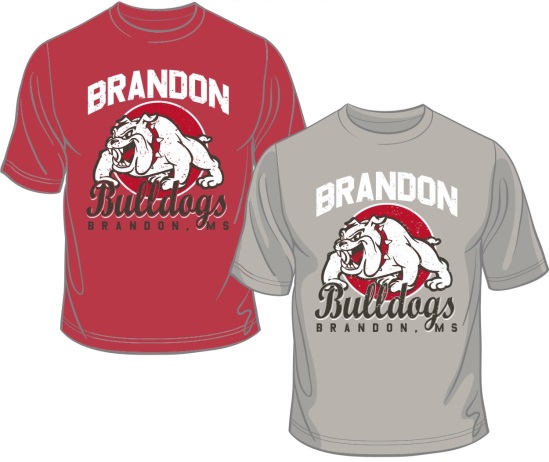 **Deadline to order t-shirts is Friday, August 25th**